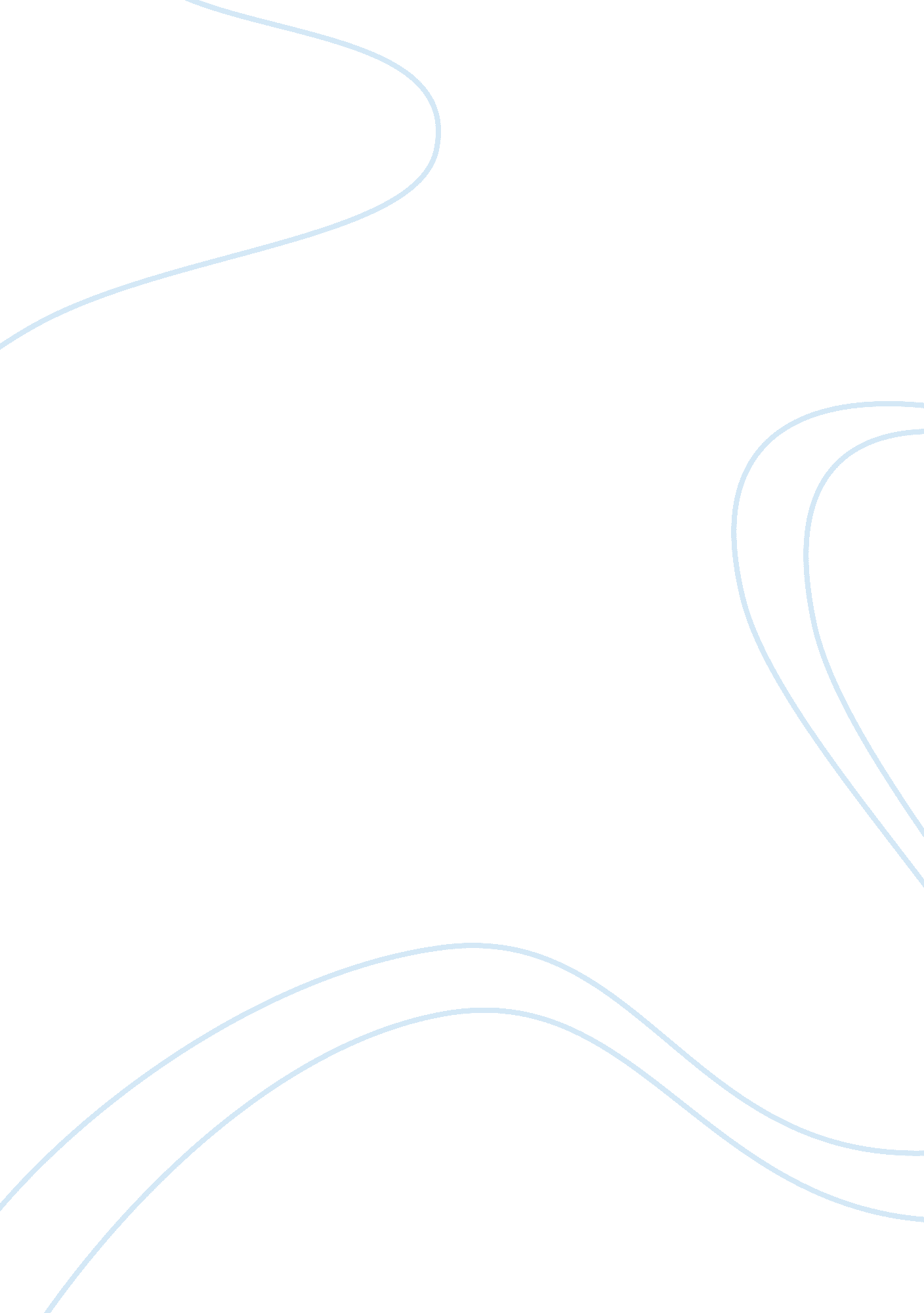 Social problems facing feminismSociology, Feminism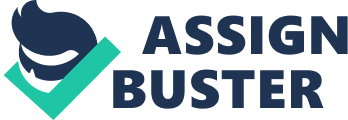 Social problems facing Feminism This paper examines the gap between theoretical feminism and practical feminist activities. It looks at how a global movement needs to change male attitudes and how whole social systems need to be understood. The writer suggests that the examination of case studies could help create a number of workable models, separate from mere ideology, oriented towards raising women's basic status, reducing women's suffering, and seeing that women come to be appreciated as equal citizens, across the world. Outline: Introduction Essential Consultation Concluding Remarks From the Paper: " Western countries offer much familiarity with the women's movement and topics of feminism as can be said of the educated classes in the non-Western world. However, on a global scale, the gains of feminism have been quite low, as should inspire interest in a global movement towards public education, legal and social reform, so that all citizens are at least aware of the ideal of gender equality. The United Nations and various non-governmental organizations have long discussed the imperatives of women's rights and gender equality. Many Westerners fail to see the degree of sexism to non-Western societies in extreme class gaps, deep poverty and general suffering affecting women, and less activity in making women aware of their rights, as comes to being seen as rather a luxury under such circumstances. Unfortunately, Western feminists can seem to avoid such realities though they are essential to the building of a bona fide transnational feminist campaign." 